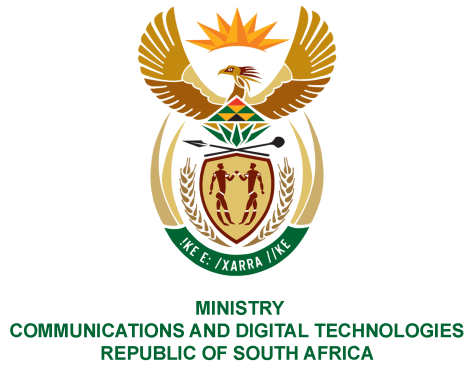 PARLIAMENT OF THE REPUBLIC OF SOUTH AFRICANATIONAL ASSEMBLYWRITTEN REPLYQUESTION NO: 720DATE OF PUBLICATION:  5 March 2021QUESTION PAPER NO: 6 Mr J W W Julius (DA) to ask the Minister of Communications and Digital Technologies:1.   	Whether there are any plans to sell the vacant stand on erf 1536 Oranjerivier Street  in Toekomsrus, Randfontein, belonging to the SA Postal Services which is allegedly being used as a drug den and other criminal activities; if not, why not; if so, how far is the process;2.  	What amount was spent to date on services paid to the Rand West City Local Municipality for the vacant land;3.  	What has she found to be the social impact on the community due to this vacant land being used for criminal activities?     NW840EREPLY:I have been advised by the SAPO as follows:The Toekomsrus vacant land has been identified for disposal, subject to the requisite governance and approval processes.Municipal service charges amount to about R1 202 per month.To date, SAPO have not received any complaints from the community, however this matter will be investigated and if necessary, reported to SAPS.MS. STELLA NDABENI-ABRAHAMS, MP MINISTER OF COMMUNICATIONS AND DIGITAL TECHNOLOGIES